	Анотація педагогічного досвідуКредо: «Вести до успіху кожного, а інакше для чого працювати?»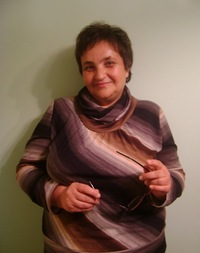 Тема досвіду: «Особистісно зорієнтований підхід до навчання української словесності»Автор досвіду: Копець Надія ІванівнаАдреса досвіду: Збаразька загальноосвітня школа І-ІІІ ступенів №2 імені Івана ФранкаОб’єкт досвіду: навчально-пізнавальна діяльністьРоки вивчення: 2012-2017Актуальність досвідуСучасна українська школа приділяє багато уваги формуванню грамотного, конкурентоспроможного, всебічно розвиненого фізично і духовно громадянина-патріота України. Сьогодні вчителі намагаються підвищити ефективність навчання за рахунок оптимізації змісту навчального матеріалу, методик і технологій. Саме тому важливим завданням школи є формування в учнів стійкої потреби в самостійному розширенні й поглибленні своїх знань, уміння спілкуватися, утвердження необхідних компетенцій.Виховання покоління освічених людей, здатних практично мислити, креативних, затребуваних у суспільстві, – провідна ідея освітньої політики України, визначена Національною доктриною розвитку освіти. Вирішенню цієї проблеми сприяє використання моделі особистісно орієнтованого навчання.Завдання Навчити учнів самостійно мислити, розмірковувати, бачити шляхи розв’язку проблемних ситуацій, шукати способи утвердження в соціумі, творити своє «Я» (вияв інтелектуальної компетентності та ініціативи).Ідея Забезпечення активної позиції школярів у навчанні через особистісно орієнтований підхід до формування й розвитку ключових компетентностей особистості.Сутність досвідуДосвід Копець Н.І. «Особистісно зорієнтований підхід до навчання української словесності» ґрунтується на використанні технологій критичного мислення, інтерактивного та проектного навчання з використанням ІКТ. Для реалізації запропонованої моделі вчитель  використовує у своїй практиці такі методи та прийоми організації навчальної діяльності учнів, що сприяють підвищенню мотивації учнів до навчання і його результативності. Цьому сприяє:створення атмосфери успіху (утвердження впевненості учня в собі й у своїх можливостях) за допомогою вправ «Чарівна скринька», «Дерево очікувань», які дозволяють забезпечити належний рівень активності дітей на уроці відповідно до їхнього рівня розвитку й можливостей;чітке виокремлення базових понять для кращого засвоєння навчального матеріалу;робота з підручниками, навчальними комп’ютерними програмами, зошитами з друкованою основою передбачає самостійне складання алгоритму дій і схем навчального матеріалу;використання проблемних питань і ситуацій для пошуку оптимальних рішень, розробка і реалізація проектної діяльності;організація навчання в групах і парах;використання дидактичних ігор: КВК «Поле чудес», «Щасливий випадок»;формування й розвиток навичок дослідницької діяльності (Додаток 4), організацію роботи з додатковою науково-популярною літературою та Інтернетом;використання ІКТ. Важливим питанням оцінювання й корекції результатів роботи учнів є самоконтроль їхньої діяльності. Для цього Копець Н.І. залучає учнів до колективної та індивідуальної самооцінки (Додаток 1),  що сприяє розвитку аналітичного мислення. Рефлексивні вправи, які практикує вчитель, сприяють виокремленню найбільш важливого у навчальному матеріалі.Результативність досвідуЗа результатами проведення контрольних зрізів знань високий рівень навченості мають 47%  учнів, достатній – 50%, середній – 3%. Щорічно вихованці Копець Н.І. беруть активну участь у районних і обласних конкурсах і стають переможцями (Додаток 4).Копець Н.І. – переможець районного конкурсу «Вчитель року – 2005», учасник обласної дослідницької конференції «Дорогами педагогічних відкриттів», лауреат ХV Всеукраїнського радіодиктанту національної  єдності 92015).ВисновкиКопець Н.І. в основу сучасного уроку  поклала такий принцип діяльності, при якому  поєднується найвищий рівень зайнятості учнів і постійно діючий зв'язок з іншим учнем та учителем, тому у своїй практиці впроваджує особистісно-орієнтовану модель навчання. Методи і прийоми, які використовуються, спонукають учнів до активної діяльності: створення власних проектів, навчально-пізнавальні ігри, створення ситуацій успіху,  проблемних ситуацій поштовх до пошуку альтернативних рішень, виконання творчих завдань.Копець Н.І. постійно веде інтенсивний пошук форм, методів та прийомів навчання, які б ставили учнів у позицію активних учасників навчального процесу, вміло використовує проблемно-пошукові методи, змагання, вікторини, кросворди.Запропонований досвід може бути використаний усіма вчителями-словесниками. Умовами його впровадження є знання й володіння вчителем технологією формування критичного мислення, особистісно орієнтованого навчання, проектного навчання, методикою постановки дослідницьких завдань і створення ситуації успіху для кожного учня наявність партнерських стосунків «учитель-учень», «учень-учитель».Педагогам також необхідні володіння комп’ютером, зокрема робота в Інтернеті, навички аналітичної, прогностичної та дослідницької діяльності.  